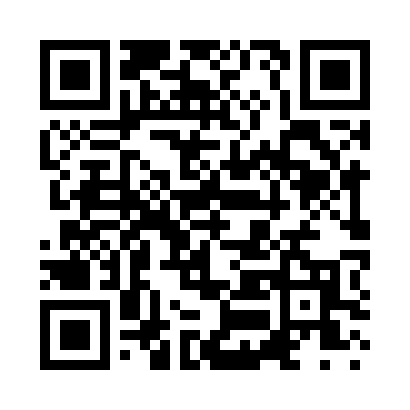 Prayer times for Canyon Junction, Wyoming, USAWed 1 May 2024 - Fri 31 May 2024High Latitude Method: Angle Based RulePrayer Calculation Method: Islamic Society of North AmericaAsar Calculation Method: ShafiPrayer times provided by https://www.salahtimes.comDateDayFajrSunriseDhuhrAsrMaghribIsha1Wed4:376:111:195:158:2810:022Thu4:356:091:195:168:2910:043Fri4:336:081:195:168:3010:054Sat4:316:071:195:168:3110:075Sun4:296:051:195:178:3310:096Mon4:286:041:195:178:3410:117Tue4:266:031:185:188:3510:128Wed4:246:011:185:188:3610:149Thu4:226:001:185:188:3710:1610Fri4:205:591:185:198:3910:1711Sat4:185:581:185:198:4010:1912Sun4:175:561:185:208:4110:2113Mon4:155:551:185:208:4210:2314Tue4:135:541:185:208:4310:2415Wed4:125:531:185:218:4410:2616Thu4:105:521:185:218:4510:2817Fri4:085:511:185:228:4710:2918Sat4:075:501:185:228:4810:3119Sun4:055:491:195:228:4910:3320Mon4:045:481:195:238:5010:3421Tue4:025:471:195:238:5110:3622Wed4:015:461:195:238:5210:3823Thu3:595:451:195:248:5310:3924Fri3:585:441:195:248:5410:4125Sat3:575:441:195:258:5510:4226Sun3:555:431:195:258:5610:4427Mon3:545:421:195:258:5710:4528Tue3:535:411:195:268:5810:4729Wed3:525:411:205:268:5910:4830Thu3:515:401:205:268:5910:4931Fri3:505:401:205:279:0010:51